Российская ФедерацияРеспублика КалмыкияЭлистинское городское Собраниешестого созываРЕШЕНИЕ № 8В соответствии с Федеральным законом от 6 октября 2003 года              № 131-ФЗ «Об общих принципах организации местного самоуправления в Российской Федерации», Градостроительным кодексом Российской Федерации, с учетом протоколов публичных слушаний от 26 февраля, 2, 30 марта, 6, 20 апреля 2021 года и заключений Комиссии по подготовке Правил землепользования и застройки города Элисты о результатах публичных слушаний от 5, 10 марта, 5, 14, 26 апреля 2021 года, предложений Администрации города Элисты (постановления Администрации города Элисты), руководствуясь статьей  20 Устава города Элисты,Элистинское городское Собрание решило:Внести в Правила землепользования и застройки города Элисты, утвержденные решением Элистинского городского Собрания от 27 декабря 2010 года № 1 (с изменениями от 24 ноября 2011 года №4, 16 ноября  2012 года №9,  27 декабря 2012 года №6, 20 июня 2013 года №7, 26 сентября 2013 года №14, 28 ноября 2013 года №3, 26 декабря 2013  года №8, 27 марта 2014 года №13, 16 апреля 2014 года №3, 19 июня 2014 года №6, 24 июля 2014 года №6, 23 октября 2014 года №11, 25 декабря 2014 года №5, 11 июня 2015 года №12, 28 июля 2015 года №3, 17 сентября 2015 года №11, 26 ноября 2015 года №8, 24 декабря 2015 года №17, 24 марта 2016 года №25, 28 апреля 2016 года №2, 16 июня 2016 года №15, 29 сентября 2016 года №17, 24 ноября 2016 года №5, 22 декабря 2016 года №16, 23 марта 2017 года №19, 15 июня 2017 года №20, 14 сентября 2017 года  №14, 30 октября 2017 года №3, 21 декабря 2017 года №11, 27 декабря 2017 года №4, 1 марта 2018 года №16, решение Верховного суда Республики Калмыкия от 12 марта 2018 года по делу №3а-10/2018, 31 мая 2018 года №12, 6 сентября 2018 года №15, 26 декабря 2018 года №5, 6 июня 2019 года №10, 14 июня 2019 года №4, 26 декабря 2019 года №5,   26 марта 2020 года №5, 26 мая 2020 года №4, 25 июня 2020 года № 14, 23 июля 2020 года №5, 17 сентября 2020 года №7, 26 ноября 2020 года № 4, 21 января 2021 года №3, 16 марта 2021 года № 6, 30 марта 2021 года № 10, 18 мая 2021 года №2), следующее изменение:таблицу части 1 статьи 29. Градостроительный регламент производственно-коммунальной зоны второго типа (П-2) дополнить строкой следующего содержания:Внести в Правила землепользования и застройки города Элисты, утвержденные решением Элистинского городского Собрания от 27 декабря 2010 года № 1 (с изменениями от 24 ноября 2011 года №4, 16 ноября  2012 года №9,  27 декабря 2012 года №6, 20 июня 2013 года №7, 26 сентября 2013 года №14, 28 ноября 2013 года №3, 26 декабря 2013  года №8, 27 марта 2014 года №13, 16 апреля 2014 года №3, 19 июня 2014 года №6, 24 июля 2014 года №6, 23 октября 2014 года №11, 25 декабря 2014 года №5, 11 июня 2015 года №12, 28 июля 2015 года №3, 17 сентября 2015 года №11, 26 ноября 2015 года №8, 24 декабря 2015 года №17, 24 марта 2016 года №25, 28 апреля 2016 года №2, 16 июня 2016 года №15, 29 сентября 2016 года №17, 24 ноября 2016 года №5, 22 декабря 2016 года №16, 23 марта 2017 года №19, 15 июня 2017 года №20, 14 сентября 2017 года  №14, 30 октября 2017 года №3, 21 декабря 2017 года №11, 27 декабря 2017 года №4, 1 марта 2018 года №16, решение Верховного суда Республики Калмыкия от 12 марта 2018 года по делу №3а-10/2018, 31 мая 2018 года №12, 6 сентября 2018 года №15, 26 декабря 2018 года №5, 6 июня 2019 года №10, 14 июня 2019 года №4, 26 декабря 2019 года №5,   26 марта 2020 года №5, 26 мая 2020 года №4, 25 июня 2020 года № 14, 23 июля 2020 года №5, 17 сентября 2020 года №7, 26 ноября 2020 года № 4, 21 января 2021 года №3, 16 марта 2021 года № 6, 30 марта 2021 года № 10, 18 мая  2021 года №2), следующие изменения:в карте градостроительного зонирования:включить в зону жилой застройки первого типа (Ж-1/36), исключив из зоны жилой зоны второго типа (Ж-2/13) и зоны многофункциональной застройки (ОЖ/08), земельный участок с кадастровым номером 08:14:032501:376 площадью 660 кв.м., расположенный по адресу: Республика Калмыкия, город Элиста, ул. М.З. Аккочкарова, № 37, согласно схеме № 1 Приложения к настоящему решению; включить в зону жилой застройки первого типа (Ж-1/36),  исключив из зоны жилой застройки второго типа (Ж-2/13) и зоны многофункциональной застройки (ОЖ/08), земельный участок с кадастровым номером 08:14:032501:1449 площадью 600 кв.м., расположенный по адресному ориентиру: Республика Калмыкия, город Элиста, проезд Лермонтова,       юго-восточнее д. 2 «А» в 964 м., согласно схеме № 2 Приложения  к настоящему решению;включить в зону жилой застройки первого типа (Ж-1/08),  исключив из зоны природных ландшафтов и городских лесов (Р-3/10), земельный участок с кадастровым номером 08:14:030348:12 площадью 600 кв.м., расположенный по адресу: Республика Калмыкия, город Элиста, ул. Спортивная, № 64, согласно схеме № 3 Приложения к настоящему решению;включить в зону жилой застройки первого типа (Ж-1/45),  исключив из производственно-коммунальной зоны первого типа (П-1/30), земельный участок площадью 250 кв.м., расположенный по адресному ориентиру: Республика Калмыкия, город Элиста, западнее  ул. Геологическая, № 1, согласно схеме № 4 Приложения к настоящему решению;включить в зону жилой застройки первого типа (Ж-1/19),  исключив из зоны жилой застройки второго типа (Ж-2/12), земельный участок с кадастровым номером 08:14:030641:226 площадью 600 кв.м., расположенный по адресу: Республика Калмыкия, город Элиста, ул. им. Тачиева А.Э., № 11, согласно схеме № 5 Приложения к настоящему решению;включить в зону жилой застройки первого типа (Ж-1/20),  исключив из зоны жилой застройки второго типа (Ж-2/13), земельный участок площадью 1570 кв.м., расположенный по адресу: Республика Калмыкия, город Элиста, район «Сити-3», № 11, согласно схеме № 6 Приложения к настоящему решению;  включить в зону общественно-деловой застройки (ОД/09), исключив из зоны внешнего транспорта (ВТ/03), земельный участок с кадастровым номером 08:14:030530:54 площадью 300 кв.м., расположенный по адресу: Республика Калмыкия, город Элиста, ул. им. Сельгикова М.А., № 14 «А», согласно схеме № 7 Приложения к настоящему решению;включить в зону жилой застройки второго типа (Ж-2), исключив из зоны коммерческой (торговой) застройки (КТ/16), земельный участок с кадастровым номером 08:14:030654:1124 площадью 6949 кв.м., расположенный по адресу: Республика Калмыкия, город Элиста, ул. им. Хрущева Н.С., № 15, согласно схеме № 8 Приложения к настоящему решению;включить в зону жилой застройки первого типа (Ж-1/02),  исключив из зоны садоводства, дачного и личного подсобного хозяйства (СХ-2/01), земельного участка с кадастровым номером 08:14:031102:1158 площадью 600 кв. м., расположенного по адресу: Республика Калмыкия, город Элиста, ул. Кетченеровская, № 56, согласно схеме № 9 Приложения  к настоящему решению;включить в зону общественно-деловой застройки (ОД/45), исключив из производственно-коммунальной зоны первого типа (П-1/31), земельный участок с кадастровым номером 08:14:030547:61 площадью 1200 кв. м., расположенный по адресу: Республика Калмыкия, город Элиста,                      ул. В.И. Ленина, № 349 «А», согласно схеме № 10 Приложения 2 к настоящему решению;включить в зону жилой застройки первого типа (Ж-1/25),  исключив из зоны природных ландшафтов и городских лесов (Р-3/18), земельные участки с кадастровыми номерами 08:14:050108:4, 08:14:050108:9, 08:14:050108:74, 08:14:050108:21, 08:14:050108:17, 08:14:050108:22, 08:14:050108:6, 08:14:050108:12,  08:14:050108:18, 08:14:050108:23, общей площадью 10000 кв. м., расположенные по адресу: Республика Калмыкия, город Элиста, поселок Аршан, пер. Степной, №№ 3, 4, 5, 6, 8, 10, пер. Восточный, №№ 4, 6, 8, 10, согласно схеме № 11 Приложения  к настоящему решению.Отклонить следующие вопросы:1) включить в зону жилой застройки первого типа (Ж-1/02), исключив из зоны садоводства, дачного и личного подсобного хозяйства (СХ-2/01), земельные участки с кадастровыми номерами 08:14:031102:1099, 08:14:031102:1159, 08:14:031102:1057 общей площадью 1800 кв.м., расположенные по адресу: Республика Калмыкия, город Элиста, ул. Сян Бяядл, № 41, ул. Эркетиновская, №№ 39, 35;2) включить в зону жилой застройки первого типа (Ж-1/18), исключив из зоны общественных парков (Р-1/03), земельный участок с кадастровым номером 08:14:030309:51 площадью 600 кв. м., расположенный по адресу: Республика Калмыкия, город Элиста, ул. С. Кирова, № 11 «А»;3) включить в зону жилой застройки первого типа (Ж-1/05), исключив из зоны общественно-деловой застройки (ОД/02), земельный участок с кадастровым номером 08:14:030246:69 площадью 714 кв. м., расположенный по адресу: Республика Калмыкия, город Элиста, ул. 28-й Армии, № 45.4. Администрации города Элисты разместить настоящее решение на официальном сайте Администрации города Элисты.5. Настоящее решение вступает в силу со дня его официального опубликования в газете «Элистинская панорама».Глава города Элисты -Председатель Элистинскогогородского Собрания                                                                        Н. ОрзаевПриложение к решению Элистинского городского Собранияот 24 июня 2021 года № 8Схема № 1Выкопировка из карты градостроительного зонирования Правилземлепользования и застройки города Элисты, утвержденных решениемЭлистинского городского Собрания от 27.12.2010г. № 1Схема № 2Выкопировка из карты градостроительного зонирования Правилземлепользования и застройки города Элисты, утвержденных решениемЭлистинского городского Собрания от 27.12.2010г. № 1Схема № 3Выкопировка из карты градостроительного зонирования Правилземлепользования и застройки города Элисты, утвержденных решениемЭлистинского городского Собрания от 27.12.2010г. № 1Схема № 4Выкопировка из карты градостроительного зонирования Правилземлепользования и застройки города Элисты, утвержденных решениемЭлистинского городского Собрания от 27.12.2010г. № 1Схема № 5Выкопировка из карты градостроительного зонирования Правилземлепользования и застройки города Элисты, утвержденных решениемЭлистинского городского Собрания от 27.12.2010г. № 1Схема № 6Выкопировка из карты градостроительного зонирования Правилземлепользования и застройки города Элисты, утвержденных решениемЭлистинского городского Собрания от 27.12.2010г. № 1Схема № 7Выкопировка из карты градостроительного зонирования Правилземлепользования и застройки города Элисты, утвержденных решениемЭлистинского городского Собрания от 27.12.2010г. № 1Схема № 8Выкопировка из карты градостроительного зонирования Правилземлепользования и застройки города Элисты, утвержденных решениемЭлистинского городского Собрания от 27.12.2010г. № 1Схема № 9Выкопировка из карты градостроительного зонирования Правилземлепользования и застройки города Элисты, утвержденных решениемЭлистинского городского Собрания от 27.12.2010г. № 1Схема № 10Выкопировка из карты градостроительного зонирования Правилземлепользования и застройки города Элисты, утвержденных решениемЭлистинского городского Собрания от 27.12.2010г. № 1Схема № 11Выкопировка из карты градостроительного зонирования Правилземлепользования и застройки города Элисты, утвержденных решениемЭлистинского городского Собрания от 27.12.2010г. № 124 июня 2021 года         заседание № 23         заседание № 23г. ЭлистаО внесении изменений в Правила землепользования и застройки города ЭлистыО внесении изменений в Правила землепользования и застройки города ЭлистыО внесении изменений в Правила землепользования и застройки города ЭлистыРазмещение объектов капитального строительства, предназначенных для оказания ветеринарных услуг в стационаре;размещение объектов капитального строительства, предназначенных для содержания, разведения животных, не являющихся сельскохозяйственными, под надзором человека, оказания услуг по содержанию и лечению бездомных животных;размещение объектов капитального строительства, предназначенных для организации гостиниц для животныхгостевые автостоянки здания и сооружения для размещения служб охраны и наблюдения, площадки для сбора мусораПЗЗ:Предлагаемое изменение в ПЗЗ:ПЗЗ:Предлагаемое изменение в ПЗЗ:ПЗЗ:Предлагаемое изменение в ПЗЗ:ПЗЗ:Предлагаемое изменение в ПЗЗ:ПЗЗ:Предлагаемое изменение в ПЗЗ:ПЗЗ:Предлагаемое изменение в ПЗЗ:ПЗЗ:Предлагаемое изменение в ПЗЗ:ПЗЗ:Предлагаемое изменение в ПЗЗ:ПЗЗ:Предлагаемое изменение в ПЗЗ:ПЗЗ:Предлагаемое изменение в ПЗЗ:ПЗЗ:Предлагаемое изменение в ПЗЗ: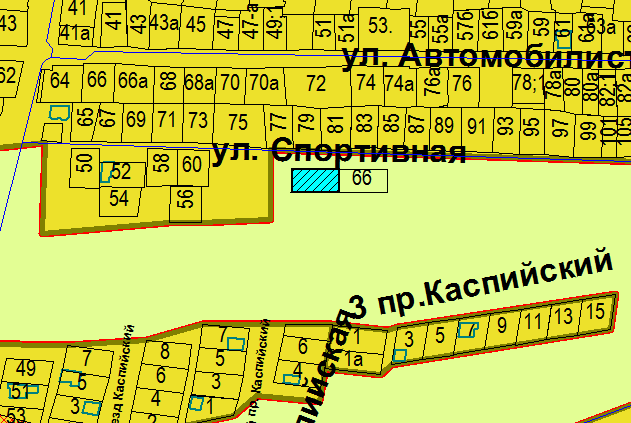 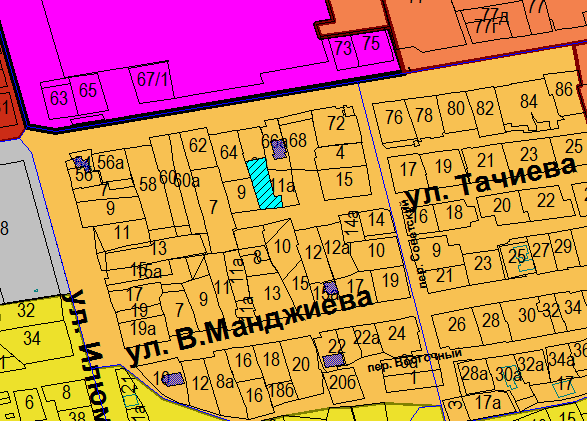 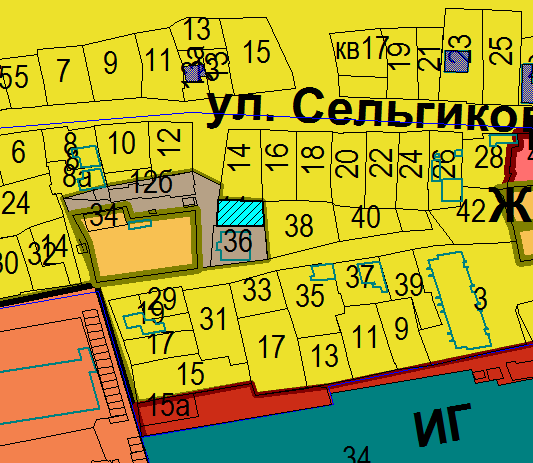 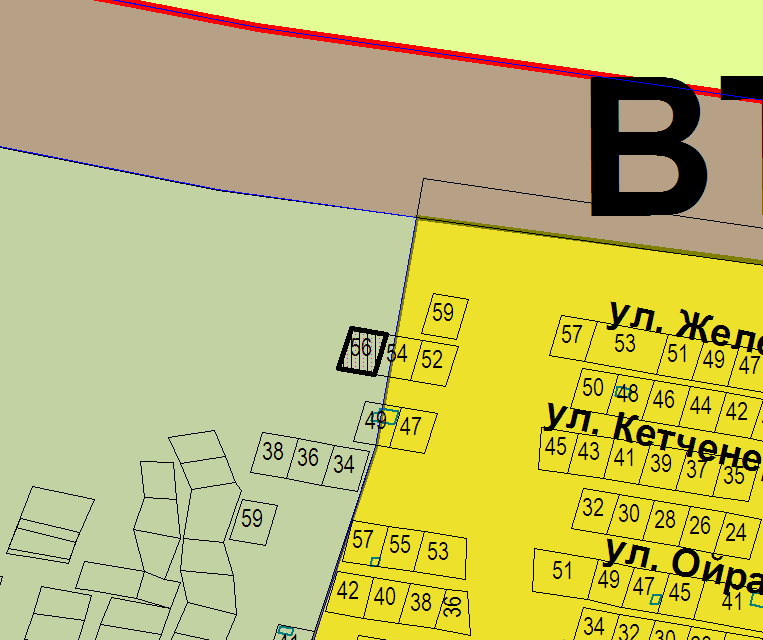 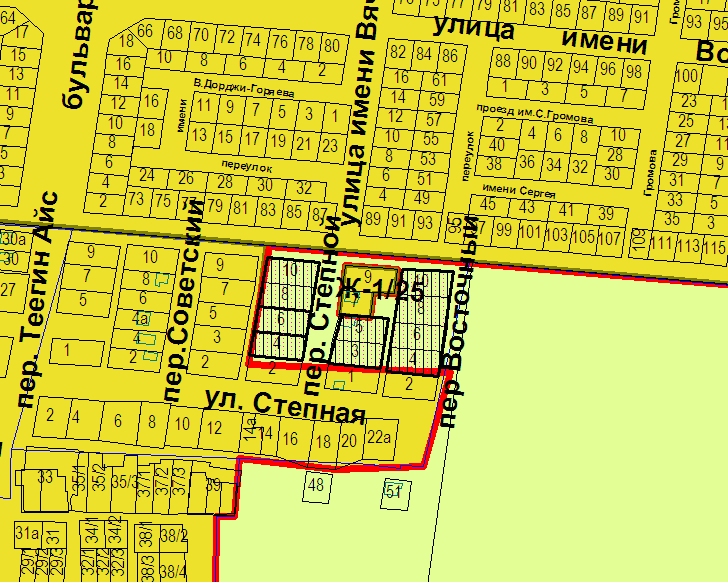 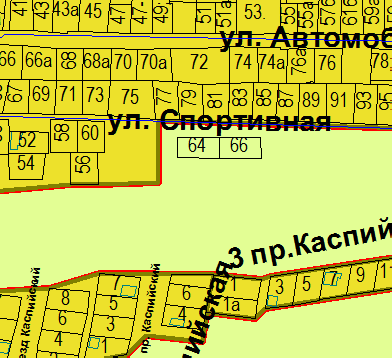 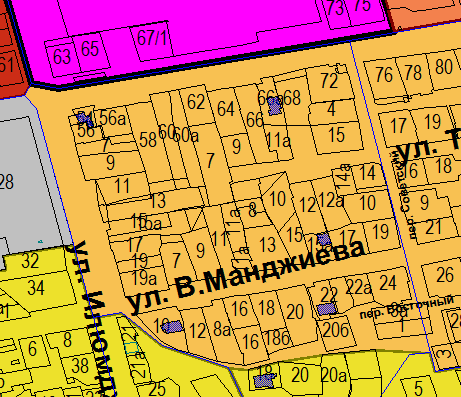 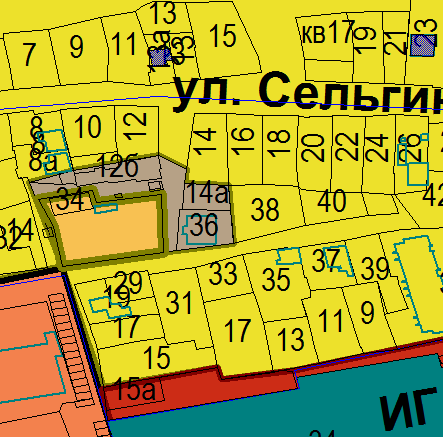 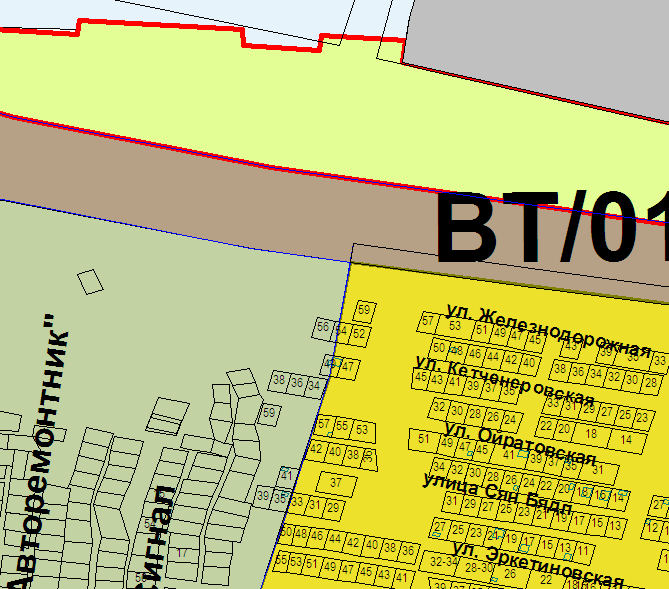 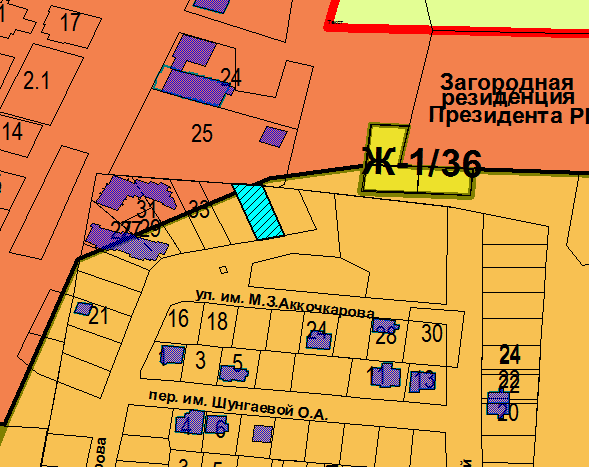 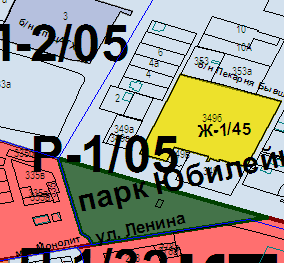 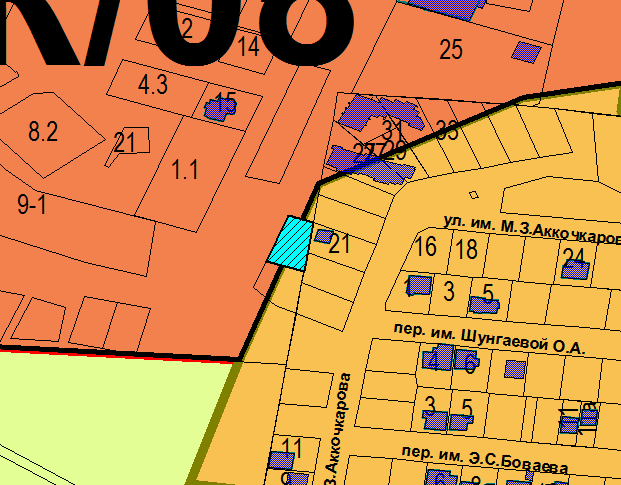 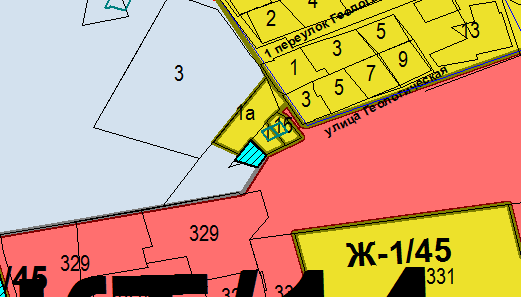 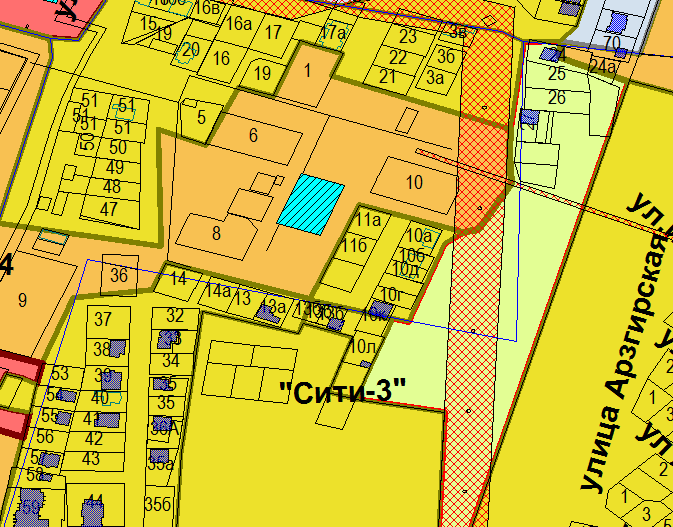 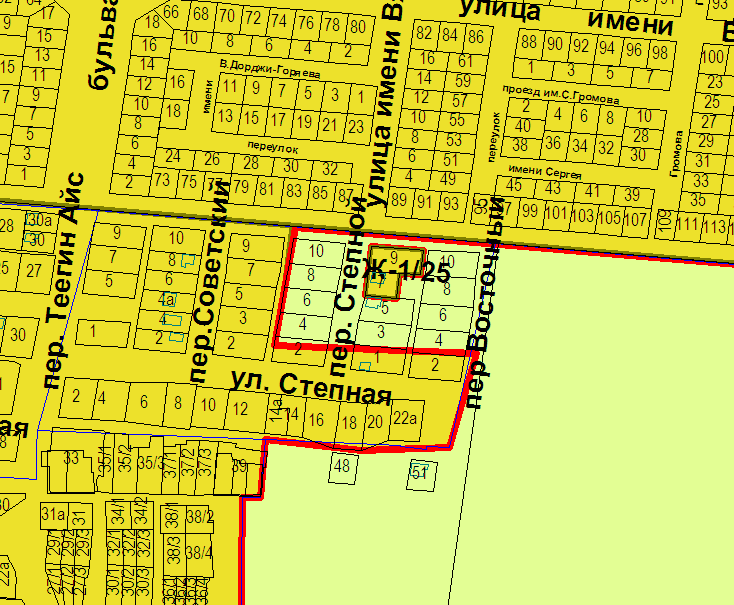 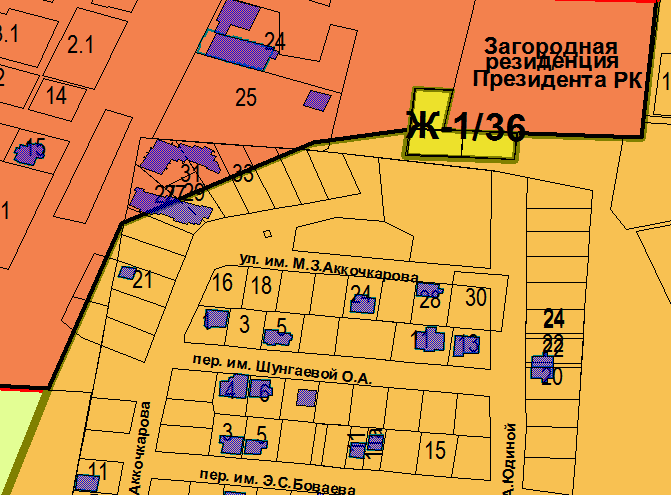 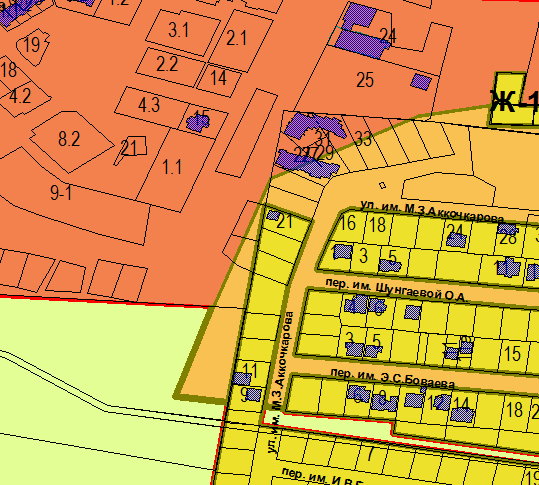 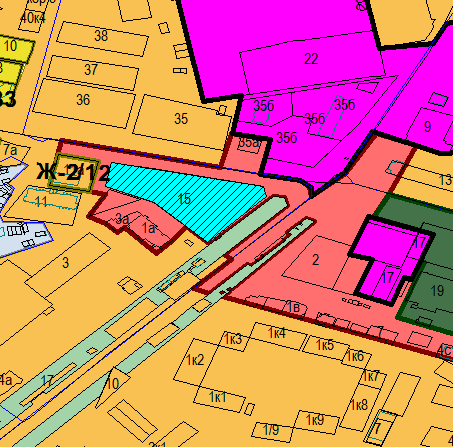 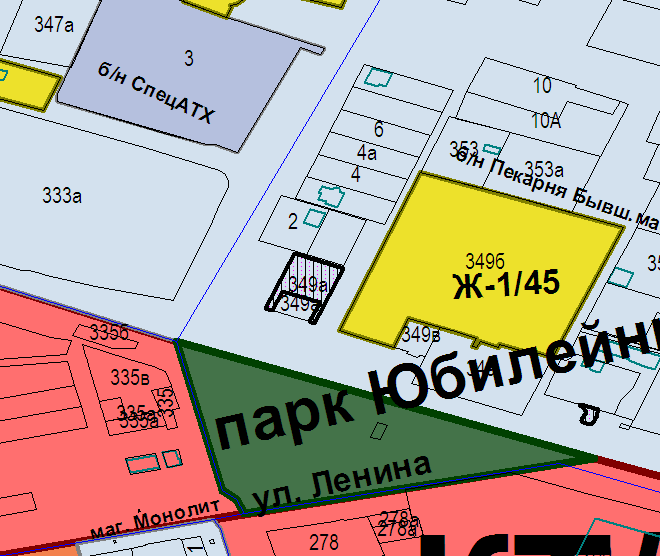 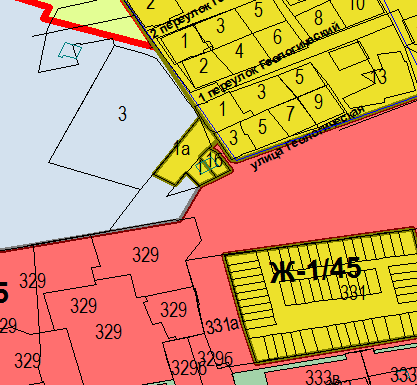 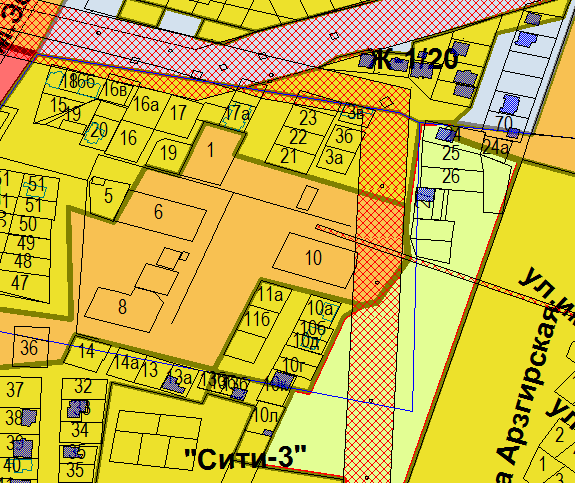 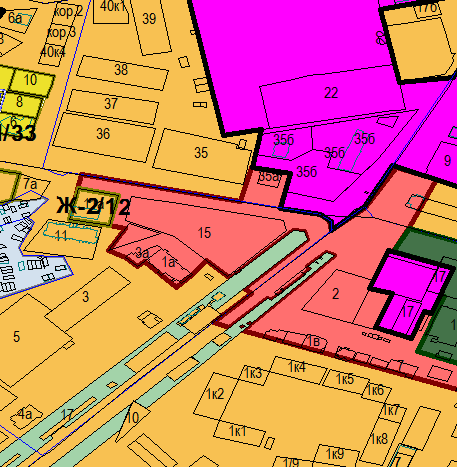 